MEDINA GELUS d.o.o.  TRAŽI UČENIKE ZA PRIVREMENI RAD TOKOM LJETNOG ODMORA 2016. GODINERADNO MJESTO:  prodaja granite Slushy i hladnih krema na štanduPERIOD RADA:  15. 06. 2016. – 31. 08. 2016.RADNO VRIJEME:  10:30 – 16:30 hTRAŽENE KOMPETENCIJE: poznavanje engleskog i talijanskog jezika, komunikativnost, smisao za prodajuJaviti se na mail medinagelus23@gmail.com ili nazvati na broj 092/ 314-6876 ili 052/ 423-423  
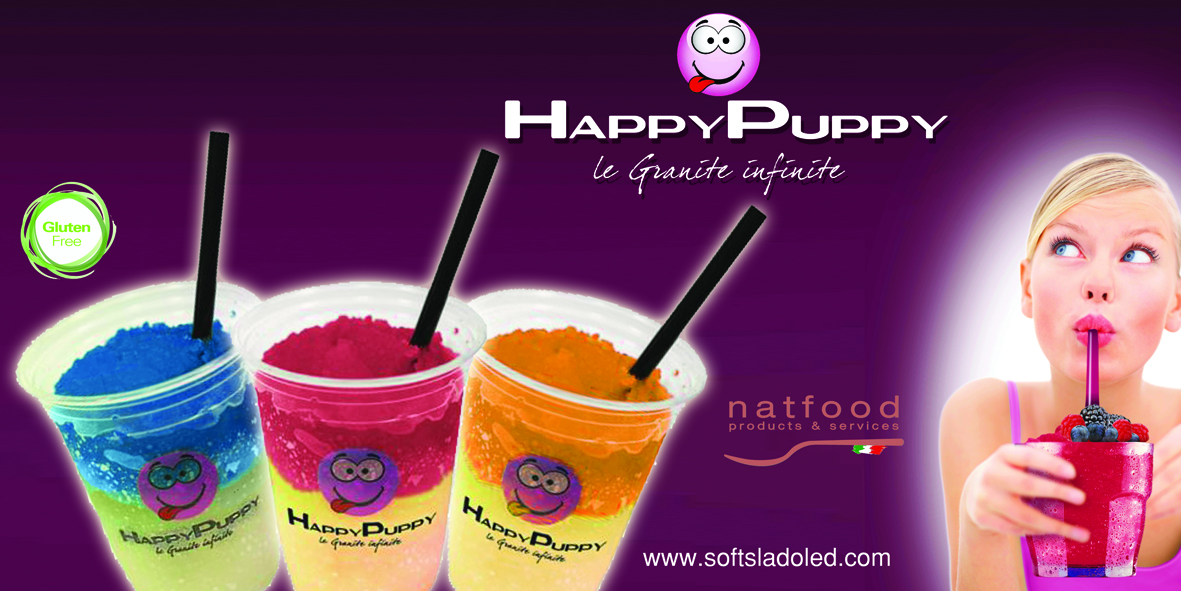 